Срок проведения независимой антикоррупционной экспертизы по настоящему нормативному правовому акту, устанавливается с 11.08.2021 по 24.08.2021 гг.	Результаты независимой антикоррупционной экспертизы отражаются в заключении по форме, утвержденной Министерством юстиции Российской Федерации, согласно Приложению № 2 к Порядку проведения антикоррупционной экспертизы нормативных правовых актов и проектов нормативных правовых актов органов местного самоуправления Боготольского района, утвержденному Решением районного Совета депутатов от 13.03.2018 № 18-133. 	В заключении по результатам независимой антикоррупционной экспертизы должны быть указаны выявленные в нормативном акте или в проекте нормативного акта коррупциогенные факторы и предложены способы их устранения.	Лицо, проводившее независимую антикоррупционную экспертизу, вправе направить органу (должностному лицу), уполномоченному на издание (принятие) либо издавшему (принявшему) нормативный акт, заключение по почте, курьером либо в виде электронного документа на адрес электронной почты: brsd-14@mail.ruПРОЕКТ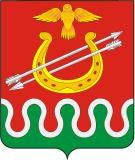 КРАСНОЯРСКИЙ КРАЙБОГОТОЛЬСКИЙ РАЙОННЫЙ СОВЕТ ДЕПУТАТОВг. БОГОТОЛРЕШЕНИЕ24.08.2021									    	№ 9-___ОБ УТВЕРЖДЕНИИ ПОРЯДКА ФОРМИРОВАНИЯ И ДЕЯТЕЛЬНОСТИ КОЛЛЕГИАЛЬНОГО ОРГАНА (КОМИССИИ), ОСУЩЕСТВЛЯЮЩЕГО ПРОВЕДЕНИЕ КОНКУРСНОГО ОТБОРА ИНИЦИАТИВНЫХ ПРОЕКТОВ В БОГОТОЛЬСКОМ РАЙОНЕ КРАСНОЯРСКОГО КРАЯВ соответствии с Федеральным законом от 20.07.2020 года № 236-ФЗ   «О внесении изменений в Федеральный закон «Об общих принципах организации местного самоуправления в Российской Федерации», руководствуясь статьями 21, 25 Устава Боготольского района Красноярского края, Боготольский районный Совет депутатов РЕШИЛ:1.  Утвердить Порядок формирования и деятельности коллегиального органа (комиссии), осуществляющего проведение конкурсного отбора инициативных проектов в Боготольском районе Красноярского края согласно приложению.2. Контроль за исполнением Решения возложить на постоянную комиссию по законодательству и местному самоуправлению (Председатель – Петрова Н.Б.).3. Решение вступает в силу со дня, следующего за днем его официального опубликования в периодическом печатном издании «Официальный вестник Боготольского района» и подлежит размещению на официальном сайте Боготольского района в сети Интернет  www.bogotol-r.ru.Приложение к Решению Боготольского районного Совета депутатов от 24.08.2021 № 9-____Порядокформирования и деятельности коллегиального органа (комиссии), осуществляющего проведение конкурсного отбора инициативных проектов в Боготольском районе Красноярского края1. Состав коллегиального органа (далее – Согласительная комиссия) формируется администрацией Боготольского района. При этом половина от общего числа членов Согласительной комиссии должна быть назначена на основе предложений Боготольского районного Совета депутатов Боготольского района Красноярского края.2. В заседаниях Согласительной комиссии могут участвовать приглашённые лица, не являющиеся членами Согласительной комиссии.3. Инициаторы проектов и их представители могут принять участие в заседании Согласительной комиссии в качестве приглашённых лиц для изложения своей позиции по инициативным проектам, рассматриваемым на заседании.4. Согласительная комиссия осуществляет следующие функции:рассматривает, оценивает представленные для участия в конкурсном отборе инициативные проекты в соответствии с критериями оценки инициативных проектов, предусмотренными Порядком выдвижения, внесения, обсуждения, рассмотрения инициативных проектов, а также проведения их конкурсного отбора в Боготольском районе Красноярского края;формирует итоговую оценку инициативных проектов;принимает решение о признании инициативного проекта прошедшим или не прошедшим конкурсный отбор.5. Согласительная комиссия состоит из председателя Согласительной комиссии, заместителя председателя Согласительной комиссии, секретаря Согласительной комиссии и членов Согласительной комиссии.6. Полномочия членов Согласительной комиссии:1) председатель Согласительной комиссии: - руководит деятельностью Согласительной комиссии, организует её работу;- ведёт заседания Согласительной комиссии, подписывает протоколы заседаний;- осуществляет общий контроль за реализацией принятых Согласительной комиссией решений;- участвует в работе Согласительной комиссии в качестве члена Согласительной комиссии;2) заместитель председателя Согласительной комиссии:- исполняет полномочия председателя Согласительной комиссии в отсутствие председателя;- участвует в работе Согласительной комиссии в качестве члена Согласительной комиссии;3) секретарь Согласительной комиссии:- формирует проект повестки очередного заседания Согласительной комиссии;- обеспечивает подготовку материалов к заседанию Согласительной комиссии; - оповещает членов Согласительной комиссии об очередных её заседаниях;- ведёт и подписывает протоколы заседаний Согласительной комиссии;-участвует в работе Согласительной комиссии в качестве члена Согласительной комиссии;4) члены Согласительной комиссии:- осуществляют рассмотрение и оценку представленных инициативных проектов;- участвуют в голосовании и принятии решений о признании инициативного проекта прошедшим или не прошедшим конкурсный отбор.7. Согласительная комиссия вправе принимать решения, если в заседание участвует не менее половины от утвержденного состава ее членов.8. Решение Согласительной комиссии об инициативных проектах, прошедших конкурсный отбор, принимается открытым голосованием простым большинством голосов присутствующих на заседании лиц, входящих в состав Согласительной комиссии.В случае равенства голосов решающим является голос председательствующего на заседании Согласительной комиссии.9. Решения Согласительной комиссии оформляются протоколами в течение 4 рабочих дней со дня заседания Согласительной комиссии, подписываются председателем и секретарём Согласительной комиссии и направляются членам Согласительной комиссии в течение 1 рабочего дня со дня подписания протокола.В протоколе указывается список участвующих, перечень рассмотренных на заседании вопросов и решение по ним.Председатель Боготольскогорайонного Совета депутатовИсполняющий полномочия Главы Боготольского района______________ В.О. Усков____________ Н.В. Бакуневич